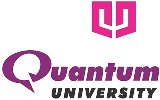 QUANTUM UNIVERSITYMandawar (22 Km Milestone), Roorkee – Dehradun Highway (NH 73)ROORKEE – 247 662NOTICEDepartment of Training & Placements		Dated: 01.04.2021Khoj Information Technology Pvt. Ltd. Will be conducting placement drive for students from B.Tech CSE, MCA and BCA – 2019/2020/2021 of Quantum University, Roorkee. Details are as follows.Company Name Khoj Information Technology Pvt. Ltd.Company Websitehttps://www.khoj-inc.com/ Job DescriptionThis individual will assist project teams with technical issues in the Initiation and Planning phases of our standard Project Management Methodology. These activities include the definition of needs, benefits, and technical strategy; research & development within the project life cycle; technical analysis and design; and support of operations staff in executing, testing and rolling-out the solutions.Eligibility CriteriaB.Tech CSE, MCA and BCA – 2019/2020/2021DesignationSystem AnalystPackage Offered3 LPA (Based on performance, annual appraisals)BondTwo yearsProbation Period6 months Selection ProcedureAssessment (Written Communication, MS Office proficiency, Analytical skills) • Group Discussion • Final Round with President/FounderOnline via Microsoft Teams If required f2f in our office premisesJob LocationGurgaonRecruitment DateAFTER REGISTRATION Reporting TimeBetween 9.30 AM – 6 PMVenueONLINE 